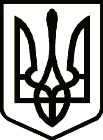 УкраїнаЧЕРНІГІВСЬКА РАЙОННА ДЕРЖАВНА АДМІНІСТРАЦІЯЧЕРНІГІВСЬКОЇ  ОБЛАСТІРОЗПОРЯДЖЕННЯПро внесення змін до  розпорядженняголови районної державної адміністрації Розглянувши заяву громадянина …………………, уточнені матеріали дійсного адміністративно-територіального розміщення земельної ділянки № 53 садівничого товариства «Схід» (лист управління Держкомзему у Чернігівському районі Чернігівської області № 03-05/1783 від 13.07.2012 р.), керуючись ст.17, п.12 розділу Х Перехідних  положень Земельного  кодексу України та ст.6, п.1ч.1ст.25 Закону України  „Про місцеві державні адміністрації ”:1. Внести зміни до розпорядження голови районної державної адміністрації від 03 грудня 2010 року № 441 «Про передачу у власність громадянам земельних ділянок для ведення садівництва» та додатку № 6 до розпорядження голови районної державної адміністрації від 03 грудня 2010 р. № 441 в частині, що стосується тільки громадянина …………………, в зв’язку з уточненням дійсного адміністративно-територіального розміщення земельної ділянки № 53 садівничого товариства «Схід», замінивши назву сільської ради із Хмільницької на Халявинську.2. Контроль за виконанням розпорядження покласти на першого заступника голови районної держадміністрації Ганжу М.М.Голова  районноїдержавної адміністрації                                                                         М.В. КудрикРозпорядження подає:Управління Держкомзему у Чернігівському районі Чернігівської областіВ.о. начальника управління Держкомзему                                                                                     І.В. СуботськийПогоджено:Перший заступник головирайдержадміністрації	                        М.М. ГанжаКерівника  апарату райдержадміністрації							              В.П. БешунГоловний спеціаліст юридичного відділута по роботі зі зверненнями громадян                                     апарату райдержадміністрації                                                                 Т.П. ШараРозпорядження надіслати:Управлінню Держкомзему у Чернігівськомурайоні Чернігівської області	                 1 примірникХалявинській сільській раді	                                                             1 примірникХмільницькій сільській раді	                                                             1 примірник11 жовтня2012 рокум. Чернігів			№676